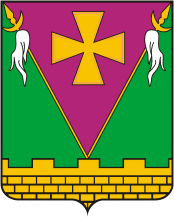 АДМИНИСТРАЦИЯ ЮЖНО-КУБАНСКОГОСЕЛЬСКОГО ПОСЕЛЕНИЯ ДИНСКОГО РАЙОНАПОСТАНОВЛЕНИЕот 22.11.2021                                                                                          № 1049поселок Южный
Об утверждении муниципальной программы Южно-Кубанскогосельского поселения Динского района «О проведении в 2022 году работ по уточнению записей в книгах похозяйственного учета»В соответствии со статьей 179 Бюджетного кодекса Российской Федерации, постановлениями администрации Южно-Кубанского сельского поселения Динского района от 27.08.2014 № 259/1 «Об утверждении Порядка принятия решения о разработке, формирования, реализации и оценки эффективности реализации муниципальных программ Южно-Кубанского сельского поселения Динского района», от 08.10.2021 № 895 «Об утверждении перечня муниципальных программ Южно-Кубанского сельского поселения Динского района на 2022 год»,  руководствуясь Федеральным законом от 07 июля 2003 года № 112-ФЗ «О личном подсобном хозяйстве», приказом Министерства сельского хозяйства Российской Федерации от 11 октября 2010 года № 345 «Об утверждении формы и порядка ведения похозяйственных книг органами местного самоуправления поселений и органами местного самоуправления городских округов»,  п о с т а н о в л я ю:1. Утвердить муниципальную программу Южно-Кубанского сельского поселения Динского района «О проведении в 2022 году работ по уточнению записей в книгах похозяйственного учета» (прилагается). 2. Общему отделу администрации Южно-Кубанского сельского поселения Динского района (Лебедь):1) обеспечить  размещение настоящего постановления на официальном сайте Южно-Кубанского сельского поселения Динского района в сети Интернет в разделе «Документы», подразделе «Муниципальные программы»;2) обеспечить государственную регистрацию  муниципальной программы Южно-Кубанского сельского поселения Динского района «О проведении в 2022 году работ по уточнению записей в книгах похозяйственного учета» в федеральном государственном реестре документов стратегического планирования, созданном в государственной автоматизированной системе «Управление», в десятидневный срок со дня подписания настоящего постановления.3. Контроль исполнения настоящего постановления оставляю за собой.4. Настоящее постановление вступает в силу после его обнародования.Глава Южно-Кубанскогосельского поселения                                                                                     А.А. Уманов